colocação pronominal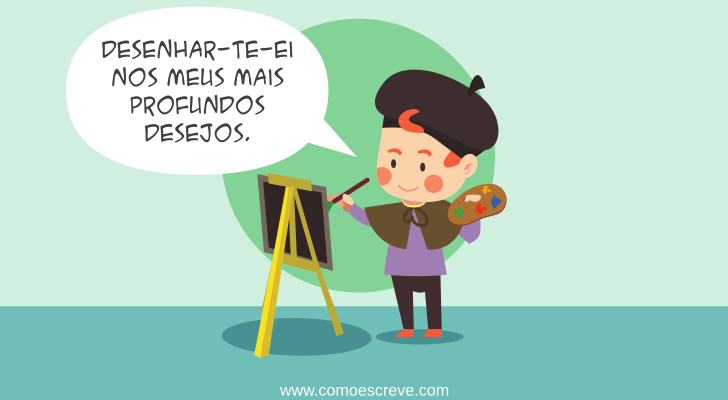 	Bom dia, meninos e meninasContinuamos o estudo sobre COLOCAÇÃO PRONOMINAL, e, o faremos invertendo a sequência. 	Inicio apresentando o mapa conceitual do assunto e vocês elaboram o texto. A produção do texto descritivo sobre Colocação Pronominal pode ser feito em grupo ou em duplas. 	Escolham a ferramenta digital: documento do Google, ou gravação de voz e/ou imagem, por exemplo. Expliquem, com detalhes, o mapa conceitual. 	Se necessário, podem pesquisar na Internet ou em sua Gramática – só não vale copiar o que já existe. Entreguem, pelo Moodle, hoje, dia 28 de maio. Não se esqueçam de identificar o grupo/dupla. 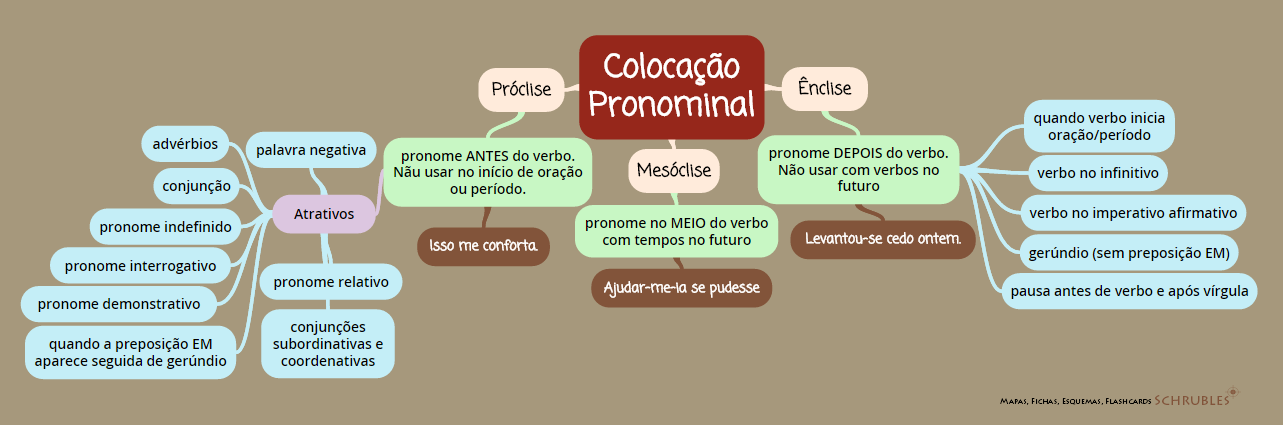 